ПРЕДМЕТ: Појашњење конкурсне документације за ЈН 29/2018,  Услуге израде пројектне документације по ЦЕОП-у у оквиру Колубарског регионалног вишенаменског система за водоснабдевање „Стубо – Ровни“.У складу са чланом 63. став 2. и став 3. Закона о јавним набавкама („Службени гласник Републике Србије“, бр. 124/12, 14/15 и 68/15), објављујемо следећи одговор, на питање:Питање број 11. У оквиру пословног капацитета тражи се да понуђач има референцу у својству понуђача или члана групе понуђача.Неки од наших референтних пројеката су реализовани по правилима Жуте FIDIC  книге где главни извођач има обавезу пројектовања и извођења радова. У  наведеним пројектима смо учествовали као номиновани пројектант (прихваћен од Инвеститора и надзора)  који има уговор са извођачем и целокупну услугу пројектовања смо вршили самостално.  Да ли се за ови референтни пројекти потврђују од стране извођача са којим смо имали уговор?ОдговорПризнаће се потврда о реализацији уговора о изради пројекта за  јавну набавку бр.29/2018 коју је у складу са постављеним питањем издао и оверио Извођач радова, али мора бити оверена и од стане Инвеститора јер према Закону о јавним набавкама Пројектант је био у обавези да са Извођачем наступа као члан групе или  као подизвођач.Питање број 2Поједини регионални водоводни системи су реализовани по деоницама и фазама где  је  свака деоница засебан пројекат. Да ли се свака деоница регионалног водовода која  је  рађена независно рачуна као засебна референца?ОдговорДоказ о пројектованој деоници регионалног водовода рачуна се као засебна референца за јавну набавку бр. 29/2018 уколико има потврду Наручиоца о извршењу Уговора.Питање број 3Да ли се за референтне пројекте постројења за пречишћавања питке воде преко 200 Л/с  који су захтевани  у  пословном капацитети прихватају свеобухватне реконструкције постројења ?ОдговорПризнаће се референце за пословни капацитет за ЈН 29/2018. потврде Наручиоца о изради пројектне документације за свеобухватну реконструкцију постројења питке воде преко 200 Л/с уколико је надлежно министарство за предметну реконструкцију издало Решење о извођењу радова  у складу са чл. 145. Закона о планирању и изградњи.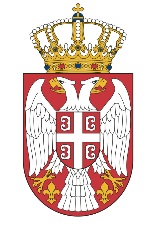 Република СрбијаМИНИСТАРСТВО ГРАЂЕВИНАРСТВА,САОБРАЋАЈА И ИНФРАСТРУКТУРЕБрој: 404-02-82/3/2018-02Датум: 4.06.2018. годинеНемањина 22-26, Београд